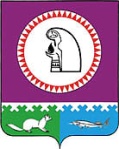 Об утверждении Плана-графика («дорожной карты») введения инклюзивного образования в образовательных организациях, реализующих программы общего образования, в Октябрьском районе на 2014-2015 годы 	В соответствии с приказом Департамента образования и молодежной политики Ханты-Мансийского автономного округа-Югры от 19.03.2014 № 301 «Об утверждении Плана-графика («дорожной карты») введения инклюзивного образования в образовательных организациях, реализующих программы общего образования, в Ханты-Мансийском автономном округе-Югре на 2014-2015 годы», приказом Департамента образования и молодежной политики Ханты-Мансийского автономного округа-Югры от 20.05.2013 № 437 «Об утверждении Концепции организации инклюзивного образования детей-инвалидов и детей с ограниченными возможностями здоровья в Ханты-Мансийском автономном округе-Югре», в целях организации инклюзивного образования в образовательных организациях, реализующих программы общего образования, в Октябрьском районе,ПРИКАЗЫВАЮ:	1. Утвердить План - график («дорожную карту») введения инклюзивного образования в образовательных организациях, реализующих программы общего образования, в Октябрьском районе на 2014-2015 годы (далее - План-график), согласно приложению к настоящему приказу. 2. Отделу общего образования Управления образования и молодежной политики (Габдулисманова С.Н.) организовать работу по введению инклюзивного образования в  образовательных организациях, реализующих программы общего образования.	3. Руководителям образовательных организаций Октябрьского района, реализующих программы общего образования, обеспечить реализацию мероприятий Плана - графика.	4. Контроль за исполнением приказа возложить на Соколову Г.Д., заместителя начальника Управления образования и молодежной политики  администрации Октябрьского района.Начальник Управления                                                                                                Т.Б. КиселеваРассылка:1. в дело – 1 экз.2. отдел общего образования – 1экз.3. в ОУ – 22 экз.Исполнитель:специалист-эксперт  отдела общего образованияУправления образования и молодежной политикиВасильева Инесса Борисовна28059, VasilyevaIB@oktregion.ru,Приложение к приказу Управления образования и молодежной политики администрации Октябрьского районаот 31.03.2014  № 248 -од План - график («дорожная карта») введения инклюзивного образования в образовательных организациях, реализующих программы общего образования, в Октябрьском районе на 2014-2015 годы Администрация Октябрьского районаУПРАВЛЕНИЕ ОБРАЗОВАНИЯ И МОЛОДЕЖНОЙ ПОЛИТИКИПРИКАЗАдминистрация Октябрьского районаУПРАВЛЕНИЕ ОБРАЗОВАНИЯ И МОЛОДЕЖНОЙ ПОЛИТИКИПРИКАЗАдминистрация Октябрьского районаУПРАВЛЕНИЕ ОБРАЗОВАНИЯ И МОЛОДЕЖНОЙ ПОЛИТИКИПРИКАЗАдминистрация Октябрьского районаУПРАВЛЕНИЕ ОБРАЗОВАНИЯ И МОЛОДЕЖНОЙ ПОЛИТИКИПРИКАЗАдминистрация Октябрьского районаУПРАВЛЕНИЕ ОБРАЗОВАНИЯ И МОЛОДЕЖНОЙ ПОЛИТИКИПРИКАЗАдминистрация Октябрьского районаУПРАВЛЕНИЕ ОБРАЗОВАНИЯ И МОЛОДЕЖНОЙ ПОЛИТИКИПРИКАЗАдминистрация Октябрьского районаУПРАВЛЕНИЕ ОБРАЗОВАНИЯ И МОЛОДЕЖНОЙ ПОЛИТИКИПРИКАЗАдминистрация Октябрьского районаУПРАВЛЕНИЕ ОБРАЗОВАНИЯ И МОЛОДЕЖНОЙ ПОЛИТИКИПРИКАЗАдминистрация Октябрьского районаУПРАВЛЕНИЕ ОБРАЗОВАНИЯ И МОЛОДЕЖНОЙ ПОЛИТИКИПРИКАЗАдминистрация Октябрьского районаУПРАВЛЕНИЕ ОБРАЗОВАНИЯ И МОЛОДЕЖНОЙ ПОЛИТИКИПРИКАЗ«31 »марта20014г№248  - одп.г.т. Октябрьскоеп.г.т. Октябрьскоеп.г.т. Октябрьскоеп.г.т. Октябрьскоеп.г.т. Октябрьскоеп.г.т. Октябрьскоеп.г.т. Октябрьскоеп.г.т. Октябрьскоеп.г.т. Октябрьскоеп.г.т. Октябрьское№ п/пСроки Управление образования и молодежной политики администрации Октябрьского района  Образовательные организации Октябрьского района1. Нормативное правовое обеспечение реализации инклюзивного образования1. Нормативное правовое обеспечение реализации инклюзивного образования1. Нормативное правовое обеспечение реализации инклюзивного образования1. Нормативное правовое обеспечение реализации инклюзивного образования1.1.2014-2015Разработка и утверждение муниципальных нормативных, правовых актов, обеспечивающих введение инклюзивного образования в общеобразовательных организациях, разработка Плана-графика по реализации инклюзивного образованияРазработка Плана мероприятий по реализации инклюзивного образования1.2.2014Разработка предложений в Окружной план мероприятий по реализации Концепции инклюзивного образования в образовательных организацияхОбсуждение и направление в Управление образования и молодежной политики администрации Октябрьского района (далее - УО и МП) предложений для Окружного плана1.3.2014Определение и направление в Департамент образования и молодежной политики Ханты-Мансийского автономного округа-Югры (ДО и МП) перечня базовых образовательных организаций по введению инклюзивного образования с учетом создания универсальной безбарьерной среды (не менее 2-3 категории нарушений детей с ограниченными возможностями)Реализация плана мероприятий по созданию условий инклюзивного образования в соответствии с определёнными категориями нарушений детей с ограниченными возможностями  1.4.Декабрь, ежегодноПодготовка отчета по исполнению муниципального Плана-графика по реализации инклюзивного образованияПодготовка отчета по исполнению Плана мероприятий по реализации инклюзивного образования1.5.2014Оказание помощи в разработке локальных актов образовательной организации по введению инклюзивного образованияРазработка локальных актов по подготовке и введению инклюзивного образования1.6.2015Заключение Соглашения с ДО и МП о создании сети образовательных учреждений, обеспечивающих совместное обучение детей-инвалидов и лиц, не имеющих нарушений развития, подготовка пакета документов (приложение) к Соглашению (по согласованию)1.7.2015Заключение и реализация Соглашения с обществом инвалидов по оказанию содействия в вопросах организации доступной и универсальной среды в образовательных организацияхРеализация мероприятий в рамках Соглашения2. Организационное обеспечение реализации инклюзивного образования2. Организационное обеспечение реализации инклюзивного образования2. Организационное обеспечение реализации инклюзивного образования2. Организационное обеспечение реализации инклюзивного образования2.1.2014-2015Определение базовых образовательных организаций по реализации инклюзивного образованияОрганизация внутришкольного совета по инклюзии2.2.2014Формирование и направление обобщённой информации мониторинга готовности  образовательных организаций, стартовых условий введения  инклюзивного образованияУчастие в мониторинге готовности2.3.Октябрь 2014Организация методического обеспечения инклюзивного образованияОрганизация методического объединения педагогов, реализующих инклюзивное образование2.4.2014Сотрудничество с организациями социального обслуживания, здравоохранения в вопросах организации обучения детей с особыми образовательными потребностямиУчастие в межведомственных мероприятиях2.5.Постоянно(1 раз в год)Формирование и наполнение муниципального банка данных детей с ограниченными возможностями здоровья, получающих образовательную услугу в условиях инклюзивного образования                                                                                                                       Заполнение банка данных детей с ограниченными возможностями здоровья, получающих образовательную услугу в условиях инклюзивного образования2.6.Постоянно(1 раз в год)Формирование и наполнение муниципального банка данных о педагогах, осуществляющих образовательный процесс детей-инвалидов в условиях инклюзивного образованияЗаполнение банка данных о педагогах, осуществляющих образовательный процесс детей-инвалидов в условиях инклюзивного образования2.7.11-15 марта (ежегодно)Организация и проведение Недели инклюзивного образованияПроведение Недели инклюзивного образования2.8.ежегодноОрганизация и проведение мероприятий, посвященных Международному дню инвалидовПроведение мероприятий, посвященных Международному дню инвалидов2.9.2015Организация работы муниципального  консультативного пункта для родителей детей, включенных в инклюзивный процесс2.10 2015Организация муниципального волонтерского сопровождения инклюзивного образованияОрганизация волонтеров по сопровождению инклюзивного образования3. Методическое обеспечение реализации инклюзивного образования3. Методическое обеспечение реализации инклюзивного образования3. Методическое обеспечение реализации инклюзивного образования3. Методическое обеспечение реализации инклюзивного образования3.1.2014Организация методического сопровождения процессов введения и развития инклюзивного образования на муниципальном уровнеМетодическое сопровождение процессов введения и развития инклюзивного образования3.2.Апрель 2014Создание условий для приобретения оборудования в рамках универсальной средыПриобретение оборудования в рамках универсальной среды3.3.2015Оказание помощи  в разработке раздела «Коррекционная работа» в основной образовательной программе образовательных организацийРазработка раздела «Коррекционная работа»3.4.2014-2015Реализация методических рекомендаций по организации образовательной деятельности в условиях инклюзивного образования на муниципальном уровнеРеализация методических рекомендаций. Назначение ответственного координатора по развитию и внедрению инклюзивного образования в образовательных организациях3.5.2015Использование методических рекомендаций по работе с родителями детей с ОВЗ3.6.2014-2015Организация и содействие в проведении  методических консультаций для педагогов, организаторов инклюзивного процессаУчастие в методических консультациях для педагогов, организаторов инклюзивного процесса3.7.2015Отбор и обобщение материала для обобщения опыта инклюзивного обучения и социализации детей с особенностями развития на муниципальном уровнеСбор материалов для обобщения опыта инклюзивного обучения и социализации детей с особенностями развития3.8.2015Подготовка основной образовательной программы и рабочих программ педагогов и направление материалов на экспертизу в институт развития образования4. Кадровое обеспечение введения инклюзивного образования4. Кадровое обеспечение введения инклюзивного образования4. Кадровое обеспечение введения инклюзивного образования4. Кадровое обеспечение введения инклюзивного образования4.1.постоянноСоздание условий для участия в семинарах-совещаниях   для руководителей базовых общеобразовательных организаций по вопросам инклюзивного образованияУчастие в семинарах-совещаниях   по вопросам инклюзивного образования4.2.2014Оказание содействия участия педагогов в дискуссионной площадке на ресурсе  «Школлеги»Участие педагогов на ресурсе  «Школлеги»4.3.2014-2015Создание условий для участия в обучающих семинарах, в т.ч. Web-семинарах, для педагогических работников образовательных организаций по вопросам инклюзивного образованияУчастие педагогов в обучающих семинарах по вопросам инклюзивного образования4.4.2014-2015Создание условий для участия в курсах повышения квалификации для педагогических работников, осуществляющих образовательный процесс с детьми с ограниченными возможностями здоровьяУчастие педагогов в курсах повышения квалификации4.5.2014-2015Организация системы подготовки специалистов системы сопровождения инклюзивного образования на муниципальном уровнеУчастие в практико-ориентированных семинарах для педагогов и специалистов системы сопровождения  4.6.2015Участие в стажировочных мероприятиях организации инклюзивного образования в ресурсных центрах Российской ФедерацииУчастие в стажировочных мероприятиях организации инклюзивного образования4.7.2014-2015Создание условий и обучение инновационным образовательным технологиям инклюзивного процессаВнедрение инновационных образовательных технологий инклюзивного образования4.8.Июль-август 2014-2015Проведение круглого стола по вопросам инклюзивного образования (в рамках августовского совещания)Участие в окружных и муниципальных мероприятиях, организация августовских педагогических чтений5. Финансово-экономическое обеспечение введения инклюзивного образования5. Финансово-экономическое обеспечение введения инклюзивного образования5. Финансово-экономическое обеспечение введения инклюзивного образования5. Финансово-экономическое обеспечение введения инклюзивного образования5.1.2014-2015Реализация мероприятий муниципальной программы «Доступная среда в муниципальном образовании Октябрьский район» для организации доступной и универсальной среды   Реализация мероприятий муниципальной программы «Доступная среда в муниципальном образовании Октябрьский район»     6. Информационное обеспечение введения инклюзивного образования6. Информационное обеспечение введения инклюзивного образования6. Информационное обеспечение введения инклюзивного образования6. Информационное обеспечение введения инклюзивного образования6.1.Постоянно, 1 раз в кварталСоздание и наполнение раздела «Инклюзивное образование» на сайте Управления образования и молодежной политикиСоздание и наполнение раздела «Инклюзивное образование» на сайте образовательной организации6.2.2014-2015Размещение информации по введению и развитию инклюзивного образования в  средствах массовой информации Октябрьского районаРазмещение информации по введению и развитию инклюзивного образования в школьных средствах массовой информации6.3.2014-2015Организация дискуссий, «Круглых столов» с педагогами и родителями учащихся детей с ограниченными возможностями здоровьяПроведение дискуссий «Круглых столов» с педагогами и родителями учащихся детей с особенностями развития и других (обычных) детей с обсуждением вопросов специфики развития и обучения детей с ограниченными возможностями здоровья6.4.2015Реализация конкурса детских проектов «Мы вместе»Реализация проекта «Мы вместе»7. Материально-техническое обеспечение условий реализации инклюзивного образования7. Материально-техническое обеспечение условий реализации инклюзивного образования7. Материально-техническое обеспечение условий реализации инклюзивного образования7. Материально-техническое обеспечение условий реализации инклюзивного образования7.1.2014Создание универсальной образовательной среды в базовых образовательных организацияхСоздание универсальной образовательной среды7.2.2014-2015Создание условий для организации школьной инфраструктуры для беспрепятственного доступа в образовательные организации маломобильных групп населения (пандусы, подъёмники, специально оборудованные туалеты, кабинеты лечебной физкультуры, психомоторной коррекции, комнаты для логопедических и коррекционных занятий с дефектологами и психологами, медицинский кабинет, спортивный зал и пр.)Организация школьной инфраструктуры для беспрепятственного доступа в образовательные организации маломобильных групп населения7.3.2014-2015Проведение мониторинга наличия оборудования и приспособлений в образовательных организациях для передвижения маломобильных групп населения  Внесение данных в мониторинг7.4.2014-2015Проведение мониторинга оснащения объектов спорта образовательных организаций округа необходимым оборудованием для детей с особыми образовательными потребностями  Внесение данных в мониторинг7.5.2014-2015Проведение мониторинга исполнения муниципальной программы «Доступная среда в муниципальном образовании Октябрьский район»     Внесение данных в мониторинг исполнения муниципальной программы «Доступная среда в муниципальном образовании Октябрьский район»     7.6.2014-2015Создание условий по оснащению учебных кабинетов необходимым ИКТ оборудованиемОснащение учебных кабинетов